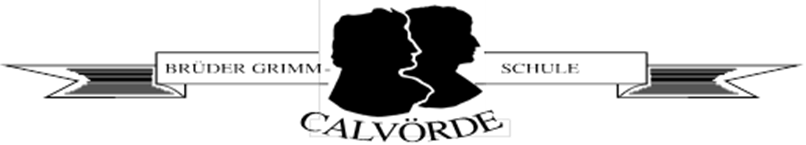 Antrag auf Befreiung vom SportunterrichtSehr geehrte Damen und Herren,hiermit bitte/n ich/ wir um Befreiung vom Sportunterrichtfür	_____________________	______	am	_______________	Name, Vorname			Klasse			DatumBegründung:	______________________________________________			______________________________________________			______________________________________________			______________________________________________			_____________________________________________________________________________Datum, Unterschrift der/s Sorgeberechtigten